                                               ОПШТИНА  ДОЈРАН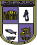 1. Давателот на угостителските услуги во куќа, апартман или соба за одмор, односно физичкото лице  кое е сопственик на сместувачки објект, поднесува БАРАЊЕ  за упис во регистарот  на  вршители на угостителска дејност од мал обем и БАРАЊЕ за категоризација на објектот до Општина Дојран со што започнува процедурата за добивање за РЕШЕНИЕ ЗА УПИС ВО РЕГИСТАРОТ  на  вршители на угостителска дејност од мал обем и РЕШЕНИЕ ЗА КАТЕГОРИЗАЦИЈА   што се води во  Општина Дојран.Барањата  се поднесуваат  во архивата на Општина Дојран  секој работен ден од 8,оо до 16,00 часот.Забелешка: Издавачите на соби кои имаат  Решение за упис во Регистарот на издавачи поднесуваат само барање  за категоризација.2.  Секое физичко лице кое поднесува БАРАЊЕ за упис во Регистарот на издавачи, или Барање за категоризација,  потребно е да достави и уплатница во износ од 50 денари. 3.1.  Со БАРАЊЕТО за упис  во Регистарот на издавачи на легла во прилог да се достават и следнитедокументи: -     лична карта на увид ;доказ  за сопственост на објектот (имотен лист,  договор за закуп или друг акт )  ;Уплата од  650,00 денари.3.2.  Со БАРАЊЕТО за категоризација да се достават и следните документи :- копија од решението за упис во регистарот на издавачи на соби во Општина Дојран.- копија од договорот склучен со Туристичко биро .(според  член 48 од Законот за угостителска дејност , давателот на гостителските услуги во куќи, апартмани и соби за одмор  своите услуги ги издава врз основа на склучениот договор со туристичко биро и туристичка агенција). - Уплата од 250 денари.4. Комисијата за категоризација врз основа на предходно поднесеното БАРАЊЕ доаѓа во сместувачкиот објект од мал обем, согласно Правилникот ги утврдува минимално-техничките услови и го изготвува решението за извршена категоризацијa и во рок од 7 (седум) дена  му се дава на подносителот.5.1. Сопственикот на сместувачкиот објект од мал обем должен е да го подигне изготвеното решение за упис во регистарот  по известувањето од општинските служби.5.2.Сопственикот на сместувачкиот објект од мал обем должен еда го подигне изготвеното решение за категоризација по известувањето од општинските служби. 6. Давателот на угостителските услуги во куќа, апартман или соба за одмор е должен да води евиденција за престојот на гостите во својот сместувачки објект во КНИГА за домашни односно странски гости.- Книгата за домашни, односно странски гости се заверува во полиција врз основа на решението за упис во Регистарот на издавачи на соби  кои вршат угостителска дејност од мал обем кој се води во Општина Дојран.- Податоците за легитимитетот и престојот на гостинот сопственикот на сместувачкиот објект ги евидентира во соодветните графи на книгата за гости врз основа на личната карта односно пасошот на гостинот. - Книгата за домашни, односно странски гости се набавува во книжарница или за поголем број примероци преку Туристичкото биро.7. Според Законот за угостителска дејност (член 48) давателот на угостителските услуги во куќи, апартмани и соби за одмор своите услуги ги издава врз основа на склучениот договор со туристичкото биро и туристич агенција. Давателот на угостителските услуги е обврзан да набави и постави табла како доказ за извршена категоризација.8. Давателот на угостителските услуги во куќа, апартман или соба за одмор е должен на гостинот да му издаде сметка . Во сметката за извршената услуга за ноќевање, одделно се искажува износот на наплатената такса за привремен престој. 6. Вршителите на угостителската и туристичката дејност се должни, наплатената такса за привремен престој, која изнесува 40,00 денари  да ја уплатат  во рок од 7 (седум ) дена .Според членот 4 и 5 од Законот, таксата за привремен престој – ТАКСА ЗА ПРИВРЕМЕН ПРЕСТОЈ НЕ ПЛАЌААТ ДРЖАВЈАНИТЕ НА  РМ  И ТОА:- Лица до 18 (осумнаесет) години.- Слепи и глуви лица и лица со телесна инвалидност.- Ученици кои се во ученички екскурзии и кои изведуваат настава во природа.- Лица кои се на лекување.- Сопственикот на сместувачкиот објект (куќа, соба, стан за издавање) и неговото семејство.- Учесници на спортски игри и натпревари организирани од страна на синдикатот.- Младинци и студенти државјани на Р.М. сместени во младински одмаралишта и домови, како и спортисти од Р.М. (поединци и екипи), кога се подготвуваат на натпревари плаќаат ТАКСА за привремен престој во износ од 10 (десет) денари дневно.Уплатата за Барање за упис во регистарот или Барање за категоризација  како и таксата за  добивање на решение за упис во регистарот  или Решение за категоризација се уплатува на  образец ПП 50 на сметка:Назив на примач: Трезорска сметкаСМЕТКА: 100000000063095 ИЗНОС: _______________________ денари.УПЛАТНА СМЕТКА  :   840-123 - 03182ПРИХОДНА ШИФРА:       722  315    00Цел на дознака  : Општински административни такси.Таксата за престој се уплатува на образец ПП 50Назив на примач: Трезорска сметкаБанка на примачот :  НБРМСМЕТКА: 100000000063095 ИЗНОС: ___________ денУПЛАТНА СМЕТКА: 840 – 123  - 03205 ПРИХОДНА ШИФРА :      717111         00 Цел на дознака: Комунална такса за привремен престој.ИНФОРМАЦИИ НА ТЕЛЕФОН: 034/ 225 278  или ______________